Timemore Френч-пресс для заваривания кофе/чая 450мл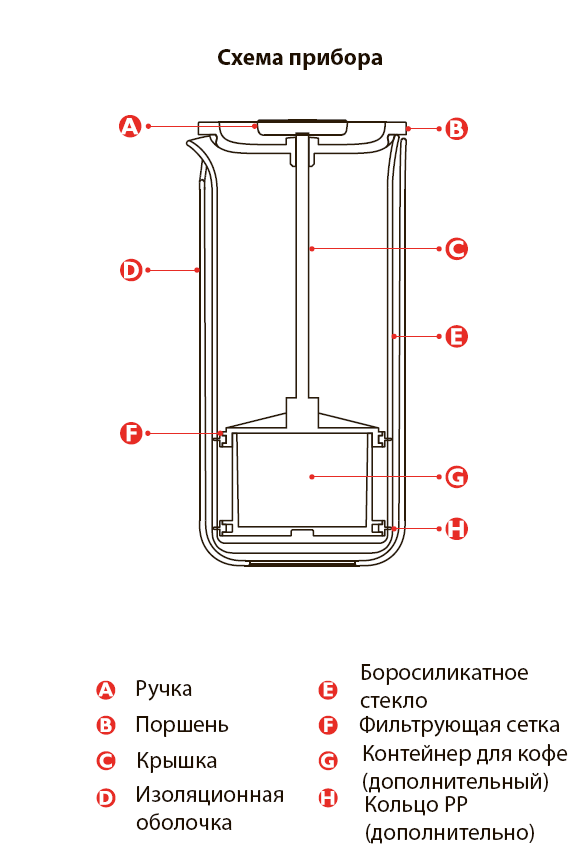 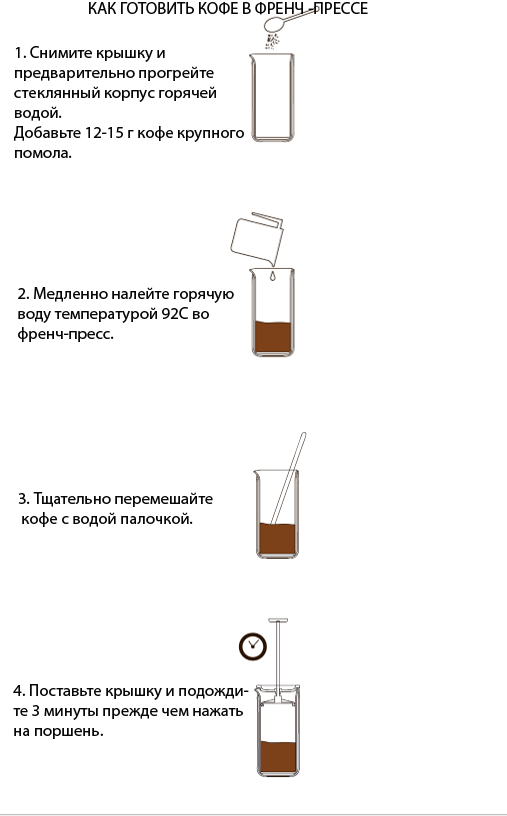 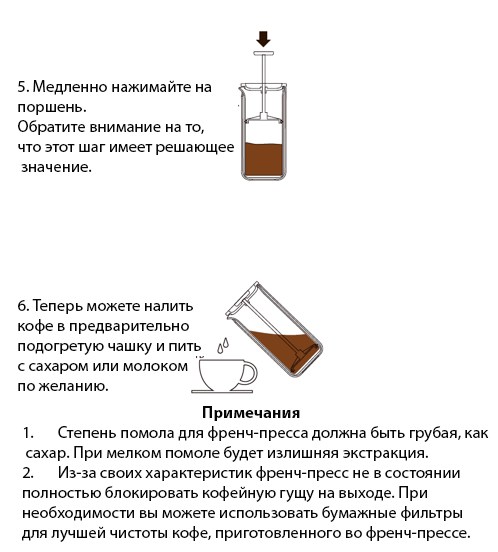 